SURAT KETERANGAN BERKELAKUAN BAIKNOMOR :       /UN29.44/PP/20..Yang bertanda tangan di bawah ini :N a m a				:  Ahmad Marhadi, S.Sos., M.SiN I P				:  19750502 200501 1 001			Pangkat / Gol. Ruang		:  Penata/III/bJ a b a t a n			:  Wakil Dekan I FIB UHOMenyatakan dengan sebenar – benarnya 	:N a m a		:  	Tempat/Tanggal Lahir		:  	Jenis Kelamin		:  	Nomor stb. Mahasiswa		:  	Fakultas		:  	Jurusan/Prodi		:  	Semester		:  	Alamat		:  	 Mahasiswa tersebut selama mengikuti kegiatan akademik di Fakultas Ilmu Budaya Universitas Halu Oleo, menurut kami tidak pernah melanggar peraturan – peraturan akademik, baik tinggkat Fakultas maupun tingkat Universitas Halu Oleo.Demikian surat keterangan ini diberikan kepada yang bersangkutan untuk dipergunakan sebagaimana mestinya.            Kendari, ... ............... 20..    a.n. Dekan							             Wakil Dekan I, FIB           Ahmad Marhadi, S.Sos., M.Si           NIP.19750502 200501 1 001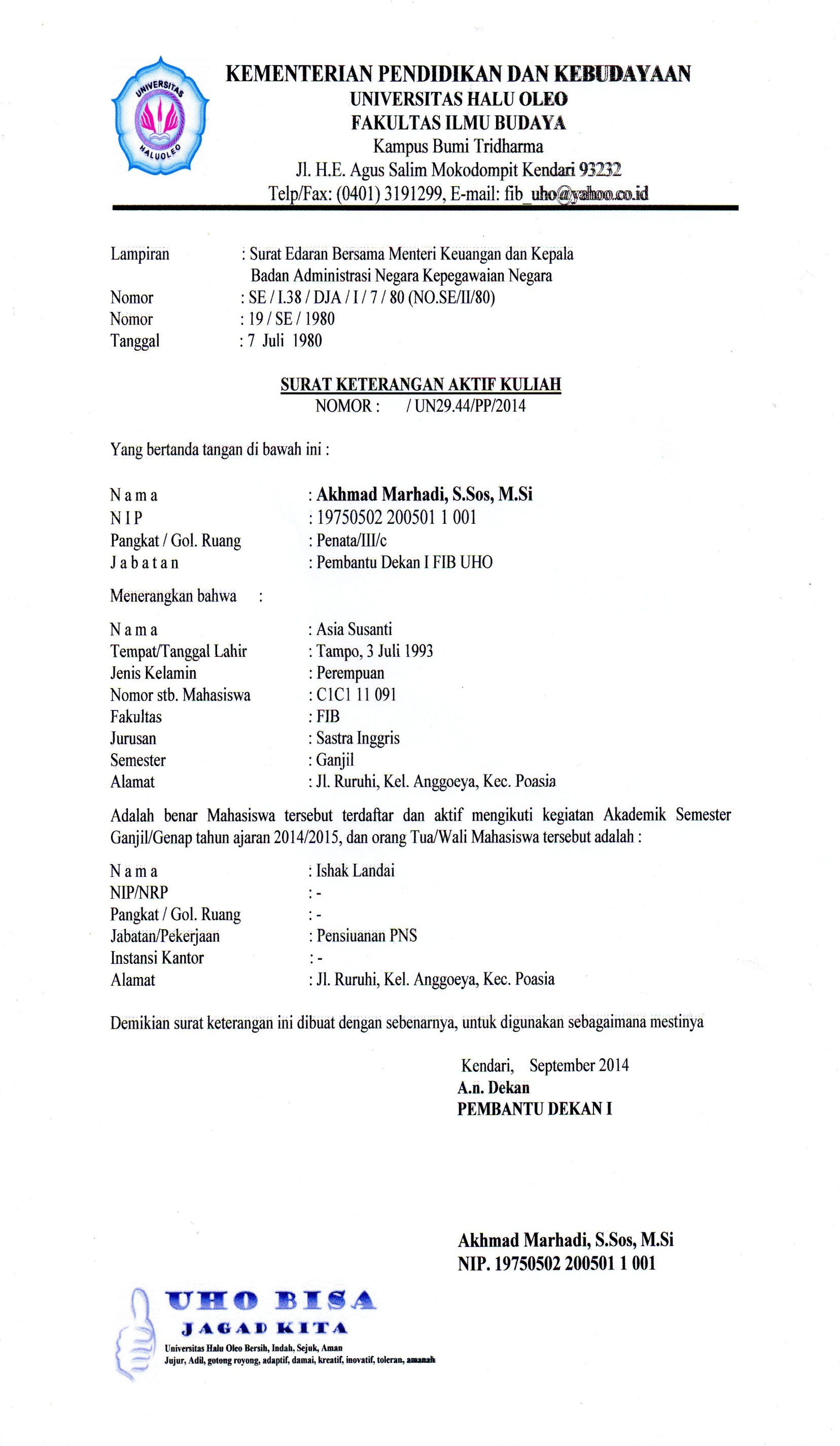 SURAT KETERANGAN BERKELAKUAN BAIKNOMOR :       /UN29.44/PP/2014Yang bertanda tangan di bawah ini :N a m a				:  Ahmad Marhadi, S.Sos., M.SiN I P				:  19750502 200501 1 001			Pangkat / Gol. Ruang		:  Penata/III/bJ a b a t a n			:  Wakil Dekan I FIB UHOMenyatakan dengan sebenar – benarnya 	:N a m a				:  Mustika Al-fira.MTempat/Tanggal Lahir		:  Kendari, 09 Oktober 1996Jenis Kelamin			:  PerempuanNomor stb. Mahasiswa		:  N1A5 14 004Fakultas			:  Fakultas Ilmu BudayaJurusan	/Prodi			:  Sastra InggrisSemester			:  Ganjil Alamat				:  Jln. BTN.Kendari Permai, Blok.Y1 No.35 Mahasiswa tersebut selama mengikuti kegiatan akademik di Fakultas Ilmu Budaya Universitas Halu Oleo, menurut kami tidak pernah melanggar peraturan – peraturan akademik, baik tinggkat Fakultas maupun tingkat Universitas Halu Oleo.Demikian surat keterangan ini diberikan kepada yang bersangkutan untuk dipergunakan sebagaimana mestinya.            Kendari,     Oktober  2014    a.n. Dekan							             Wakil Dekan I, FIB           Ahmad Marhadi, S.Sos., M.Si           NIP.19750502 200501 1 001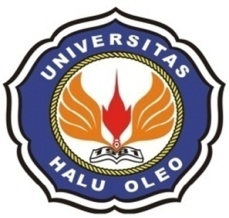 KEMENTERIAN PENDIDIKAN DAN KEBUDAYAANUNIVERSITAS HALU OLEOFAKULTAS ILMU BUDAYAKampus Hijau Bumi Tridharma Anduonohu, Kendari 93232Alamat : Jln. H.E.A. Mokodompit, Gedung FIB Lantai II.KEMENTERIAN PENDIDIKAN DAN KEBUDAYAANUNIVERSITAS HALU OLEOFAKULTAS ILMU BUDAYAKampus Hijau Bumi Tridharma Anduonohu, Kendari 93232Alamat : Jln. H.E.A. Mokodompit, Gedung Sosiologi Lantai I